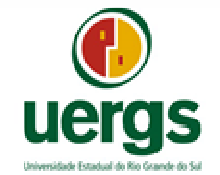 ANEXO I                  UNIDADE EM  	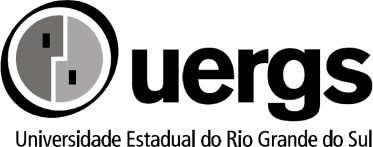 Pró-Reitoria de EnsinoCoordenadoria de Ingresso, Controle e Registro AcadêmicoREQUERIMENTO DE COLAÇÃO DE GRAUEu,	 	,CPF	,	formando(a)	no	curso 	,	Unidadedeconcluí todos os componentes, tendo em vista que curriculares do meu curso apresento a documentação solicitada evenho por intermédio deste solicitar Colação de Grau, na forma abaixo:(	) Gabinete (formato online);(	) Sessão   Solene (formato online).Nestes termos, peço deferimento. 	,	de	de	.Assinatura do(a) Aluno(a)Visto Coordenação do Curso